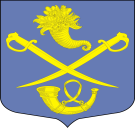 РОССИЙСКАЯ ФЕДЕРАЦИЯАДМИНИСТРАЦИЯ МУНИЦИПАЛЬНОГО ОБРАЗОВАНИЯБУДОГОЩСКОЕ ГОРОДСКОЕ ПОСЕЛЕНИЕКИРИШСКОГО МУНИЦИПАЛЬНОГО РАЙОНАЛЕНИНГРАДСКОЙ ОБЛАСТИПОСТАНОВЛЕНИЕ    от 29 июня 2018 года № 75О            внесении                    измененийв        квалификационные      требованиядля              замещения           должностей муниципальной службы администрациимуниципального                   образованияБудогощское       городское     поселениеКиришского     муниципального  районаЛенинградской  области В соответствии с п. 2 ст. 2 Закона Ленинградской области от 15 января 2018 года                    № 10-оз «О внесении изменений в областные законы «О правовом регулировании государственной гражданской службы Ленинградской области» и «О правовом регулировании муниципальной службы в Ленинградской области», Администрация Будогощского городского поселения ПОСТАНОВЛЯЕТ:Внести в Квалификационные требования для замещения должностей муниципальной службы администрации муниципального образования Будогощское городское поселение Киришского муниципального района Ленинградской области, утвержденные постановлением от 17.08.2017 № 125 следующие изменения:Дополнить Требования новыми пунктами следующего содержания:«1.1. В случае, если должностной инструкцией муниципального служащего предусмотрены квалификационные требования к специальности, направлению подготовки, которые необходимы для замещения должности муниципальной службы, то при исчислении стажа работы по специальности, направлению подготовки в указанный стаж включаются периоды работы по этой специальности, этому направлению подготовки после получения гражданином (муниципальным служащим) документа об образовании                                                                               и (или) о квалификации по указанным специальности, направлению подготовки.1.2. «В случае, если должностной инструкцией муниципального служащего не предусмотрены квалификационные требования к специальности, направлению подготовки, то при исчислении стажа работы по специальности, направлению подготовки в указанный стаж включаются периоды работы гражданина (муниципального служащего), при выполнении которой получены знания и умения, необходимые для исполнения должностных обязанностей по должности муниципальной службы, после получения им документа о профессиональном образовании того уровня, который соответствует квалификационным требованиям для замещения должности муниципальной службы.»2. Опубликовать настоящее постановление в газете «Будогощский вестник»                                  и разместить на официальном сайте в сети Интернет.3. Настоящее постановление вступает в силу с после его официального опубликования.Контроль за исполнением постановления возложить на специалиста 1 категории Павлюк Н.С.Глава администрации                                                И.Е.РезинкинРазослано: в дело – 2, Павлюк Н.С., прокуратура, газета, сайт 